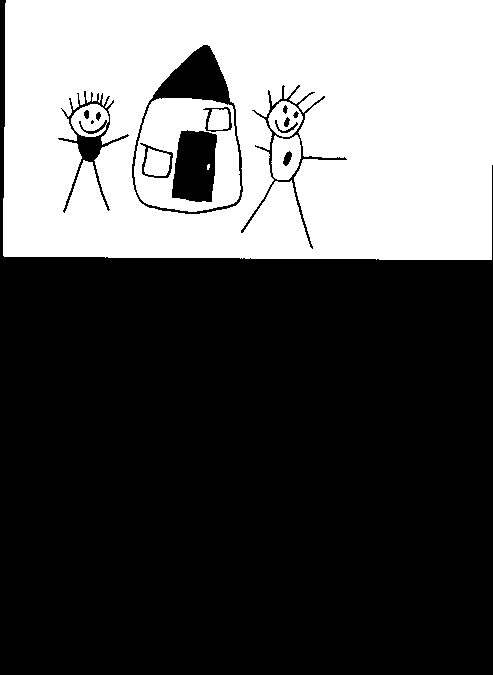 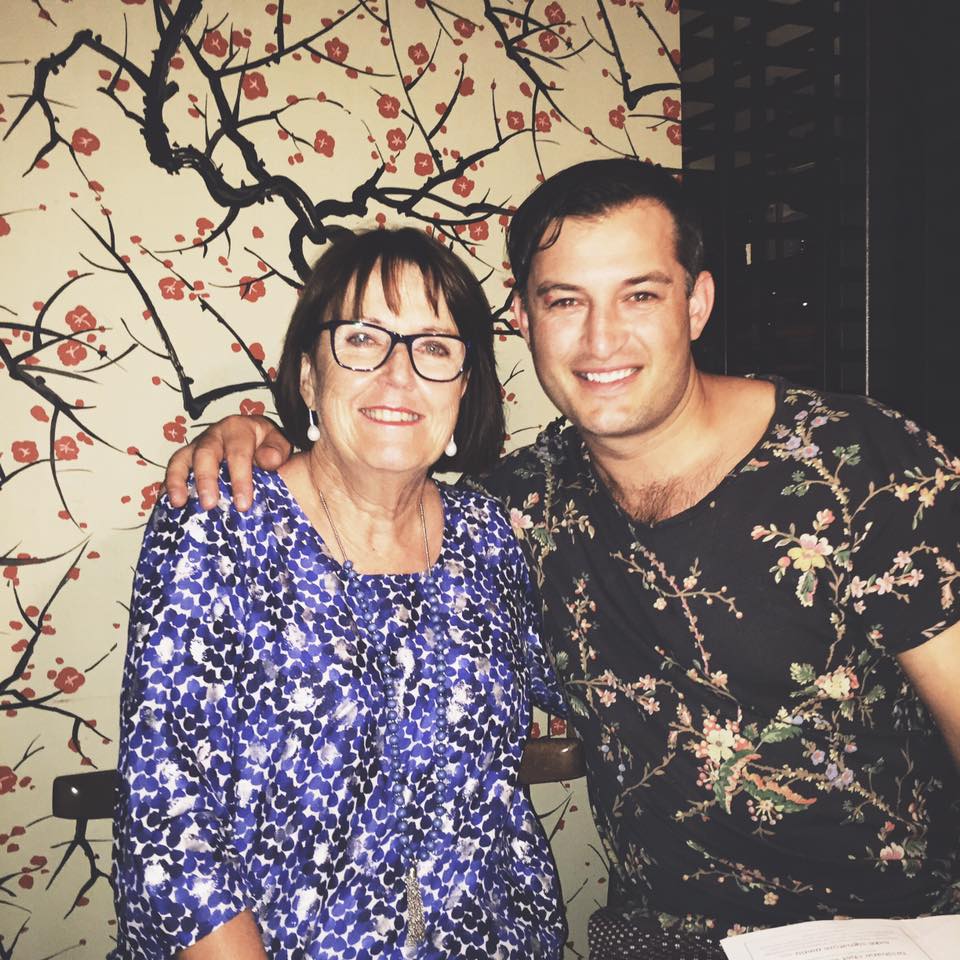 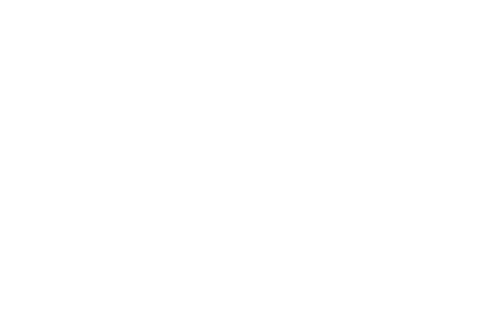 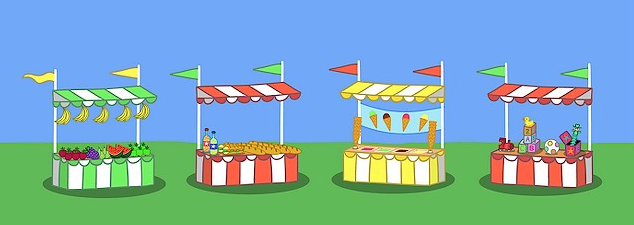 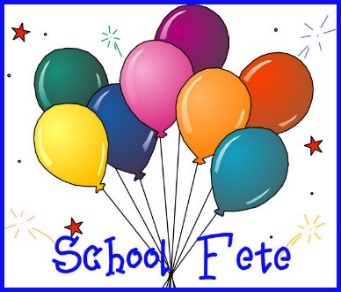 ~~~~~~~~~~~~~~~~~~~~~~~~~~~~~~~~~~~~~~~~~~~~~~~~~~~~~~~~~Book Fair – Term 3…Monday 7th August to Friday 11th August we will be hosting a Book Fair. All classes will send out invitations early next term to a book week parade – start thinking about a costume!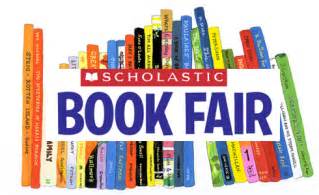 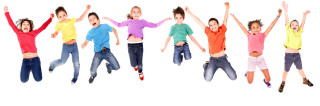 Pizza scrollsThese pizza scrolls are perfect for kids who are bored of sandwiches. They're a lot cheaper than the bakery versions too!prep: 0:15 | cook 0:25 Share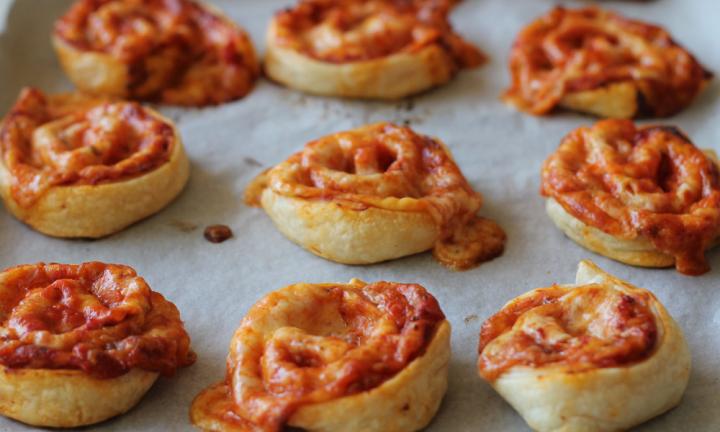 Ingredients2 cups Greek-style yoghurt 2 cups self-raising flour 1 cup Italian tomato cooking sauce  3 cups mozzarella cheese, grated 100g bacon, diced 1 tbsp. Italian herbs and spices blend MethodPreheat oven to 190°C. Line a baking tray with baking paper and set aside.In a large bowl, combine the yoghurt and self-raising flour and mix until a ball forms. Turn out onto a floured bench and knead for 5 minutes. Add extra flour if the dough is too sticky.Roll the dough into a large rectangle of even thickness using a rolling pin.Spread tomato sauce evenly over the entire dough surface.Sprinkle bacon and 2 cups of cheese all over the tomato sauce.Shake over the Italian herbs.Roll the dough into a log, starting at the short side. Slice into 2cm pieces and place cut side up on tray.Sprinkle with remaining cheese.Bake for 20-25 mins until golden.  Ham and cheese pasta saladIngredients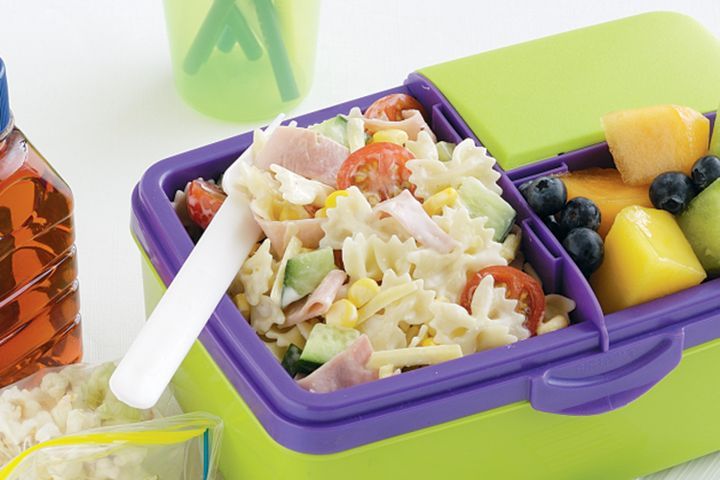 200g mini farfalle pasta1 x 310g can corn kernels, drained1 x 250g punnet cherry tomatoes, halved150g ham slices, coarsely chopped80g (1 cup) grated cheddar1 Lebanese cucumber, coarsely chopped125ml (1/2 cup) caesar salad dressing       MethodStep 1 - Cook the pasta in a saucepan of salted boiling water following packet directions or until al dente. Drain. Step 2 - Combine the pasta, corn, tomato, ham, cheddar and cucumber in a large bowl. Add the dressing and toss until well combined. Store in an airtight container. 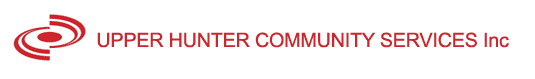 Did you know Upper Hunter Community Services Inc. (UHCS) run Parenting Programs?Check out the Upper Hunter Family Support Services webpage page and like their Facebook page to find out about upcoming sessions and other exciting community events.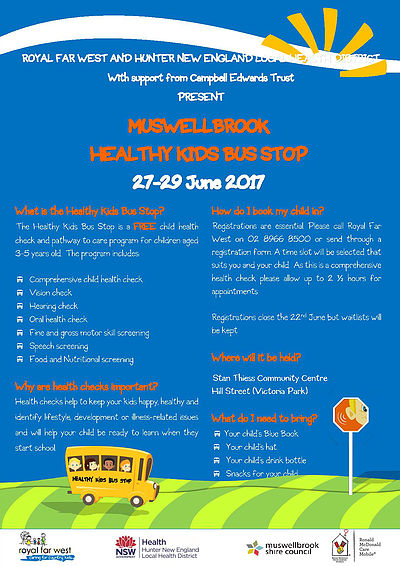 